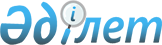 Об установлении ограничительных мероприятий на территории села Юльевка Аулиекольского района Костанайской области
					
			Утративший силу
			
			
		
					Решение акима Сулукольского сельского округа Аулиекольского района Костанайской области от 27 сентября 2016 года № 2. Зарегистрировано Департаментом юстиции Костанайской области 7 октября 2016 года № 6639. Утратило силу решением акима Сулукольского сельского округа Аулиекольского района Костанайской области от 29 ноября 2017 года № 3
      Сноска. Утратило силу решением акима Сулукольского сельского округа Аулиекольского района Костанайской области от 29.11.2017 № 3 (вводится в действие по истечении десяти календарных дней после дня его первого официального опубликования).

      В соответствии со статьей 35 Закона Республики Казахстан от 23 января 2001 года "О местном государственном управлении и самоуправлении в Республике Казахстан", подпункта 7) статьи 10-1 Закона Республики Казахстан от 10 июля 2002 года "О ветеринарии" и на основании представления исполняющего обязанности руководителя государственного учреждения "Аулиекольская районная территориальная инспекция Комитета ветеринарного контроля и надзора Министерства сельского хозяйства Республики Казахстан" от 25 августа 2016 года №310 аким Сулукольского сельского округа РЕШИЛ:

      1. Установить ограничительные мероприятия на территории села Юльевка Аулиекольского района Костанайской области, в связи с возникновением болезни бруцеллез крупного рогатого скота.

      2. Рекомендовать государственному учреждению "Отдел ветеринарии акимата Аулиекольского района" (по согласованию), государственному учреждению "Аулиекольская районная территориальная инспекция Комитета ветеринарного контроля и надзора Министерства сельского хозяйства Республики Казахстан" (по согласованию), республиканскому государственному учреждению "Аулиекольское районное управление по защите прав потребителей Департамента по защите прав потребителей Костанайской области Комитета по защите прав потребителей Министерства национальной экономики Республики Казахстан" (по согласованию) провести необходимые ветеринарно-санитарные мероприятия для достижения ветеринарно-санитарного благополучия в выявленном эпизоотическом очаге.

      3. Контроль за исполнением настоящего решения оставляю за собой.

      4. Настоящее решение вводится в действие по истечении десяти календарных дней после дня его первого официального опубликования.
      Исполняющий обязанности руководителя

      государственного учреждения "Отдел ветеринарии

      акимата Аулиекольского района"

      ___________________ С. Ж. Туралин

      Руководитель государственного

      учреждения "Аулиекольская

      районная территориальная

      инспекция Комитета ветеринарного

      контроля и надзора Министерства

      сельского хозяйства Республики Казахстан"

      ______________________ А. Т. Тайшибаев

      Руководителя республиканского

      государственного учреждения

      "Аулиекольское районное управление

      по защите прав потребителей

      Департамента по защите прав потребителей

      Костанайской области Комитета по защите

      прав потребителей Министерства

      национальной экономики Республики

      Казахстан"

      ____________________ Дуйсенов Е. Г.
					© 2012. РГП на ПХВ «Институт законодательства и правовой информации Республики Казахстан» Министерства юстиции Республики Казахстан
				
Е. Ибраев
